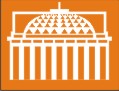 СИБИРСКАЯ  СМЕТНАЯ  ШКОЛА(Член Евразийской ассоциации центров ценообразования в строительстве и промышленности стройматериалов г. Москва)«ОСНОВЫ СМЕТНОГО ДЕЛА»(Лицензия  №9331 от «7» декабря 2015г. на осуществление образовательной деятельности)СОСТАВЛЕНИЕ СМЕТ В АКТУАЛИЗИРОВАННОЙ СНБ-2001 (редакция 2017-2019гг.)ЗАНЯТИЯ ПРОВОДЯТСЯ с 05 ноября  по 12 декабря 2019г.с 17 -15 до 20-15 ЧАСОВ (ПОНЕДЕЛЬНИК,  ВТОРНИК,  ЧЕТВЕРГ)РАБОЧАЯ  ПРОГРАММА (102 часа), стоимость 15 000-00 рублей.                                  «Ценообразование и сметное нормирование в строительстве»                          По окончании курсов выдается удостоверение о повышении квалификации в соответствии с требованиями к квалификации инженер-сметчик, подтверждающие уровень специальных знаний в грейдовой оценке должностей по ПРИКАЗУ МИНИСТЕРСТВО ЗДРАВООХРАНЕНИЯ И СОЦИАЛЬНОГО РАЗВИТИЯ РОССИЙСКОЙ ФЕДЕРАЦИИ от 23 апреля . N 188 «ОБ УТВЕРЖДЕНИИ   ЕДИНОГО   КВАЛИФИКАЦИОННОГО  СПРАВОЧНИКА   ДОЛЖНОСТЕЙ РУКОВОДИТЕЛЕЙ,  СПЕЦИАЛИСТОВ         И СЛУЖАЩИХ, РАЗДЕЛ   "КВАЛИФИКАЦИОННЫЕ  ХАРАКТЕРИСТИКИ ДОЛЖНОСТЕЙ РУКОВОДИТЕЛЕЙ И СПЕЦИАЛИСТОВ АРХИТЕКТУРЫ И ГРАДОСТРОИТЕЛЬНОЙ ДЕЯТЕЛЬНОСТИ"Направляйте свои заявки в произвольной форме по электронной почтеE-mail: sic3610243@mail.ru  тел/факс: 8-(383)-373-04-25Наш адрес: г.Новосибирск, проспект К.Маркса 30, оф.521 1,  Метро  «Студенческая»_ост. наземного  транспорта «Горская» !!! Вход в здание со стороны проспекта К. МарксаНаименование разделов и темМаксимальная нагрузкаКоличество аудиторных часов при очной форме обученияКоличество аудиторных часов при очной форме обученияКоличество аудиторных часов при очной форме обученияСамостоятель-ная работа слушателейНаименование разделов и темМаксимальная нагрузкаВсегов т.ч.в т.ч.Самостоятель-ная работа слушателейНаименование разделов и темМаксимальная нагрузкаВсегоЛекцииПракти-ческие занятияСамостоятель-ная работа слушателей123456Система ценообразования и сметного нормирования в строительстве (2019-2022 гг.)6224Основные положения по определению сметной  стоимости строительстваОсновные положения по определению сметной  стоимости строительстваОсновные положения по определению сметной  стоимости строительстваОсновные положения по определению сметной  стоимости строительстваОсновные положения по определению сметной  стоимости строительстваОсновные положения по определению сметной  стоимости строительстваСостав и структура сметной стоимости строительства и СМР (Классификатор строительных ресурсов. Транспортные схемы)148266Состав и стандарты сметной документации.4222Порядок составления сметной документации (рекомендован с 01.01.2019г.)1662410Сводный сметный расчет стоимости строительства (в т.ч. прочие затраты и т.д.)8444Договор подряда(контракт), формирование  цен на строительную продукцию. 1864212Порядок расчетов за выполненные работы, в т.ч. НДС по ставке 20%.6442Составление сметной документации с использованием А/К «Гранд-Смета».2620206Консультации222Аттестация слушателей222Всего по программе10256203646